Возвеселитесь с Иерусалимом 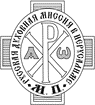 и радуйтесь о нем все любящие его!  (Ис. 66,10)ПРОГРАММАпребывания паломников на Святой Землегруппа: фонд «MISSIA», 22 чел. (8 - 15 июня, 2015 г.)Паломническая служба в случае необходимости может внести изменения в программу.Телефоны:Русская Духовная Миссия +9722-625-25-65; Горненский монастырь +9722-641-28-87;Вифлеемская гостиница +9722-276-60-40;
Сестра, сопровождающая группу:  ин. Лариса +972-527-051-118.8 июня, понедельник8 июня, понедельник15:35Прибытие в аэропорт  Тель-Авива. Рейс № 612.Отъезд в Иерусалим. Размещение в Горненском монастыре Русской Духовной Миссии (РДМ) в Иерусалиме.Экскурсия по Горненскому монастырю.19:00Ужин в Горненском монастыре.9 июня, вторник9 июня, вторник08:00Завтрак.08:30Выезд.Иерусалим: посещение Русской Духовной Миссии (Благодарственный молебен).Посещение Греческой Патриархии: прием у Иерусалимского Патриарха Феофила III.Место Рождества Пресвятой Богородицы. Овчая купель (Вифезда). Крестный путь. Храм Гроба Господня. Сион: горница Тайной Вечери.19:00Ужин в Горненском монастыре.10 июня, среда10 июня, среда08:00Завтрак. 08:30Выезд.Вифания: гробница св. праведного Лазаря Четверодневного.Река Иордан: место Крещения Господня.Иерихон: Сорокадневная гора. Подворье РДМ «Св. Иоанна Предтечи» в Иерихоне.Монастырь преп. Герасима Иорданского.19:00Ужин в Горненском монастыре.11 июня, четверг11 июня, четверг08:00Завтрак.08:30Выезд.Вифлеем: храм Рождества Христова. Бейт-Сахур: Поле Пастушков. Иудейская пустыня: Лавра Саввы Освященного (по возможности). Монастырь прп. Феодосия Великого. Хеврон: Подворье РДМ в Хевроне: дуб Мамврийский.19:00Ужин в Горненском монастыре.12 июня, пятница12 июня, пятница08:00Завтрак. 08:30Выезд.Вади-Кельт: монастырь преп. Георгия Хозевита.Иерусалим: монастырь св. праведного Симеона Богоприимца (Катамон). Монастырь Святого Креста.Гефсимания: Гробница Божией Матери. Гефсиманский  сад.  Русский Гефсиманский монастырь св. Марии Магдалины (РПЦЗ). Храм архидьякона и первомученика Стефана (по возможности).19:00Ужин в Горненском монастыре.13 июня, суббота13 июня, суббота13 июня, суббота08:00Завтрак. Завтрак. 08:30Выезд в Иерусалим: Гора Елеон: Русский  Елеонский монастырь (РПЦЗ). Место Вознесения. Панорама Иерусалима. Выезд в Иерусалим: Гора Елеон: Русский  Елеонский монастырь (РПЦЗ). Место Вознесения. Панорама Иерусалима. 16:00Всенощное бдение в Горненском монастыре. Всенощное бдение в Горненском монастыре. Ужин в Горненском монастыре (после службы).Ужин в Горненском монастыре (после службы).23:30Выезд на ночную Литургию у Гроба Господня.14 июня, воскресенье. Всех Святых, в земле Российской просиявших14 июня, воскресенье. Всех Святых, в земле Российской просиявших 04:00Возвращение в монастырь. Отдых.10:30Завтрак. 11:00Выезд.Лидда: храм и гробница вмч. Георгия Победоносца. Яффа: подворье РДМ «Св. праведной Тавифы»: храм Апостола Петра, гробница св. праведной Тавифы. Старая Яффа.Свободное время в Иерусалиме.19:00Ужин в Горненском монастыре. 15 июня, понедельник15 июня, понедельникБожественная Литургия в Горненском монастыре.Завтрак (после службы).Свободное время в монастыре.15:00Выезд в аэропорт.19:05Вылет. Рейс № 615.